         КЕЙС-ИГРА   «ЖИЗНЬ ПОСЛЕ  ЕГЭ…»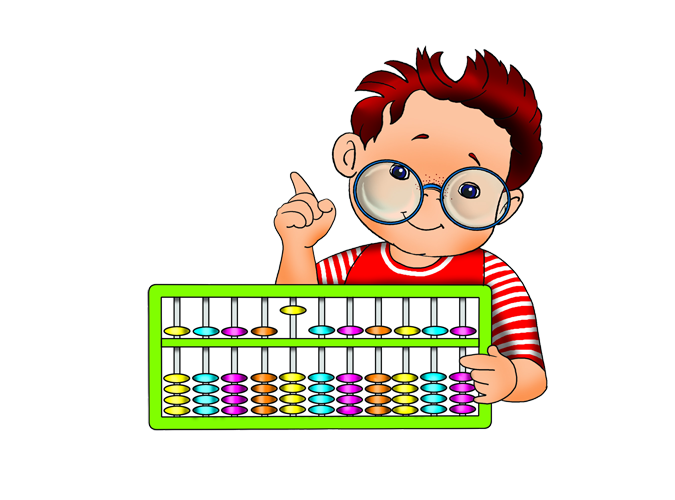 в рамках проекта«Формирование финансовой грамотности у обучающихся через организацию проектной деятельности и других интерактивных форм обучения в системе общего и дополнительного образования»Разработчики:ЗУБКОВА ЕЛЕНА ГЕОРГИЕВНА, учитель географии, педагог-организатор  МБОУ Лицей № 6  г. НевинномысскРЕЗАНОВА  ОКСАНА ГЕОРГИЕВНА,учитель географии и экономики  МБОУ  СОШ № 3   г. Невинномысск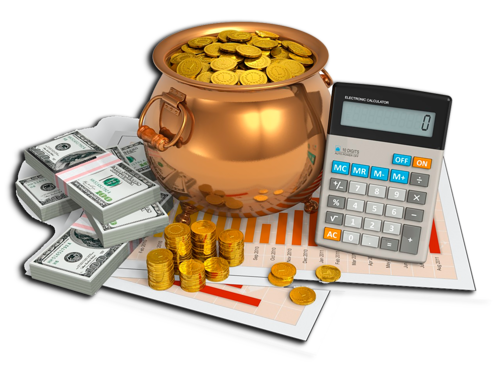 «Нажить  много денег – храбрость, сохранить  их мудрость,а умело расходовать  - искусство».Ауэрбах  Бертольд, немецкий писательОБРАЗОВАТЕЛЬНАЯ СРЕДА И МЕСТО В НЕЙ КЕЙС-ИГРЫ. Целью воспитательной работы  СОШ № 3 и Лицея №6 является социализация личности.  Обучение финансовой грамотности одно из условий развития экономической культуры мышления.  Формирование основ финансовых знаний о домашнем хозяйстве, о потребностях человека и общества, путях их удовлетворения неотъемлемое направление социализации личности.  Кейс-игра проводится в рамках 5 дневной  профильной смены для учащихся 9-11 классов на весенних каникулах 2017-2018 учебного года. ПРОЕКТНАЯ ИДЕЯ КЕЙС-ИГРЫИдея игры: Город объединяет всех участников, в городе действуют  игровые товарно-денежные отношения,  игровые безналичные  деньги, работают предприниматели,  банк, супермаркет,  школы бизнеса. Все участники игры находятся в одинаковых стартовых условиях. Повысить свою квалификацию и получить дополнительный доход можно путем решения финансовых задач.Все участники игры находятся в одинаковых стартовых условиях. Субъекты игры: «выпускники школ», «предприниматели». Цель кейс-игры.Формировать у игроков убеждение, что получение доходной работы зависит от формирования личного капитала и его наращивания, путем самообразования и повышения квалификации, на умение разумно распоряжаться деньгами и управлять личным бюджетом. Задачи кейс-игры.  Научить игроков ориентироваться в современных финансовых  отношениях. Освоить модель грамотного финансового поведения. Профориентация участников кейс-игры.       Развитие понятия, что для устройства на работу следует постоянно повышать свою квалификацию, которое требует  дополнительных усилий или/и финансовых затрат, но одновременно дает возможность повысить шансы на получение работы с высоким заработком.Задачи участников игры:  максимально увеличить свой личный капитал, перейти на более высокий уровень квалификации, повысить свои доходы и выиграть в рейтинге. Выпускники должны стремиться повысить свою квалификацию и найти наиболее высокооплачиваемую работу.  Предприниматели  - нанять большее количество высококвалифицированных специалистов, получить максимальный доход.  Не нарушать  условия кейса. Локации игры: «банк», «ВУЗЫ, ППО, центры повышения квалификации», «супермаркет», «центр досуга и развлечений»,  «центр занятости населения», «счетная палата». ИНТЕРАКТИВНЫЕ ФОРМЫ РАБОТЫ:МАТЕРИАЛЬНО-ТЕХНИЧЕСКОЕ ОБЕСПЕЧЕНИЕ Компьютер, принтер, флипчарт   Канцелярские принадлежности  15 столов, 80 стульев, оформление места проведения  игры.ИНФОРМАЦИОННЫЕ РЕСУРСЫ1.«Азбука финансовой грамотности». Методическое пособие для педагогов организаций дополнительного образования и детских выездных оздоровительно-просветительских лагерей/  А.Ю Губанов, Т.М. Губанова, В.Р. Лозинг, Д.В. Лозинг,  А.В.Нечипоренко -  Электронное издание -  М.: 2017 г.  2. Справочник школьника.«Азбука финансовой грамотности». (Информационно- просветительское пособие для участников кейс- игры в детских выездных оздорови-ельно-просветительских лагерях)/ А.Ю Губанов, Т.М. Губанова, В.Р. Лозинг, Д.В. Лозинг,  А.В.Нечипоренко  -  М.: 2017 г.ЕЖЕДНЕВНЫЙ АЛГОРИТМ  КЕЙС-ИГРЫ.ЕЖЕДНЕВНЫЙ АЛГОРИТМ  КЕЙС-ИГРЫ.ЕЖЕДНЕВНЫЙ АЛГОРИТМ  КЕЙС-ИГРЫ.Установочный доклад 30 минут Общее заседание.Доведение до участников кейса и информации по финансовой грамотности по теме дня Общее заседание.Доведение до участников кейса и информации по финансовой грамотности по теме дня Проектная сессия 60 минут Работа в командах.Разработка первого варианта решения кейса, групповых целей на игровой день, стратегии и способов их достижения (проекта домохозяйства по повышению благосостояния семьи) Работа в командах.Разработка первого варианта решения кейса, групповых целей на игровой день, стратегии и способов их достижения (проекта домохозяйства по повышению благосостояния семьи) ФИРИ 90 минут Первый цикл игры.Реализация в игровой имитации первого варианта проекта домохозяйства по повышению благосостояния семьи Первый цикл игры.Реализация в игровой имитации первого варианта проекта домохозяйства по повышению благосостояния семьи Экспертно-консультативная сессия 60 минут Работа команд.Анализ итогов первого цикла игры и первого варианта проекта домохозяйства по повышению благосостояния семьи, разработка второго варианта проекта, получение консультации у экспертов Работа команд.Анализ итогов первого цикла игры и первого варианта проекта домохозяйства по повышению благосостояния семьи, разработка второго варианта проекта, получение консультации у экспертов Аналитическая сессия 30 минут Работа в командах.Анализ процесса и результатов реализации первого и второго варианта проекта домохозяйства по повышению благосостояния семьи, подготовка выступления и вопросов на круглый стол Работа в командах.Анализ процесса и результатов реализации первого и второго варианта проекта домохозяйства по повышению благосостояния семьи, подготовка выступления и вопросов на круглый стол Круглый стол 60 минут Общее заседание.Выступление команд на кругом столе о сценариях и способах повышения благосостояния домохозяйств, общее обсуждение, выбор наиболее эффективных стратегий и оптимальных способов достижения благосостояния семьи Общее заседание.Выступление команд на кругом столе о сценариях и способах повышения благосостояния домохозяйств, общее обсуждение, выбор наиболее эффективных стратегий и оптимальных способов достижения благосостояния семьи Групповая рефлексия 60 минут Работа в группах (объединение нескольких команд).Подведение итогов игрового дня, анализ личных и командных достижений и неудач, формулирование игровых целей на следующий день Работа в группах (объединение нескольких команд).Подведение итогов игрового дня, анализ личных и командных достижений и неудач, формулирование игровых целей на следующий день 